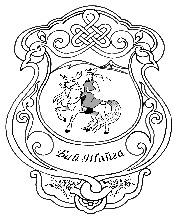 « 22 » декабря 2014 года                                                                           № 27 э/зЗАКЛЮЧЕНИЕна проект Решения Хурала представителей сельского поселения сумон Тээлинский Бай-Тайгинского кожууна Республики Тыва «О бюджете сельского поселения сумон Тээлинский Бай-Тайгинского кожууна Республики Тыва на 2015 год и на плановый  период 2016 и 2017 годов»Тээли 2014В соответствии со статьёй 157 Бюджетного кодекса Российской Федерации и на основании Положения о Контрольно-счётной палате муниципального района «Бай-Тайгинский кожуун Республики Тыва, утверждённого Решением Хурала представителей муниципального района от 16.11.2012 г. № 37 (с учётом изменений), пункта 1.11 Плана работы Контрольно-счётной палаты муниципального района «Бай-Тайгинский кожуун Республики Тыва» на 2014 год, Соглашения о передаче полномочий по осуществлению внешнего муниципального финансового контроля от 18 декабря 2012 г. № 5 Председателем Контрольно-счётной палаты подготовлено заключение на проект решения Хурала представителей сельского поселения сумон Тээлинский Бай-Тайгинского кожууна Республики Тыва «О бюджете сельского поселения сумон Тээлинский Бай-Тайгинского кожууна Республики Тыва на 2015 год и на плановый период 2016 и 2017 годов».Общие положенияПроект решения «О бюджете сельского поселения сумон Тээлинский Бай-Тайгинского кожууна Республики Тыва на 2015 год и на плановый период 2016 и 2017 годов» подготовлен администрацией муниципального района и представлен для подготовки заключения в Контрольно-счётную палату муниципального района 19 декабря 2014 года.  Хуралом представителей  сельского  поселения  нарушены  требования статьи 185 Бюджетного кодекса Российской Федерации,  где  установлено,  что проект решения о местном бюджете выносится на рассмотрение законодательного (представительного) органа не позднее 15 ноября текущего года. При проверке представленного проекта решения на соответствие бюджетному законодательству Российской Федерации установлено: 1) в приложении № 6  «Перечень главных администраторов доходов местного бюджета на 2015 год и на плановый период 2016 и 2017 годов» в наименовании главного администратора доходов местного бюджета: - 000 1 14 02052 10 0000 440 после слова «управления» добавить слово «сельских»;- 000 1 14 02053 10 0000 440 после слова «в собственности» добавить слово «сельских»;- 000 2 08 05000 10 0000 180 после слова «в бюджеты» исключить слово «сельских».2) в приложении № 7 «Перечень главных администраторов источников финансирования дефицита местного бюджета на 2015 год и на плановый период 2016 и 2017 годов в наименовании кода группы, подгруппы, статьи и вида источников  01 06 04 01 10 0000 810 после слова «гарантии» слова «сельских поселений» исключить. 3) в приложении № 8 шапку таблицы уточнить.4) в приложениях № 8 «Распределение бюджетных ассигнований по разделам, подразделам, целевым статьям и видам расходов классификации расходов местного бюджета на 2015 год», № 9 «Распределение бюджетных ассигнований по разделам, подразделам, целевым статьям и видам расходов классификации расходов местного бюджета на плановый период 2016 и 2017 годов», № 10 «Ведомственная структура расходов местного бюджета на 2015 год», № 11 «Ведомственная структура расходов местного бюджета на плановый период 2016 и 2017 годов»  наименование раздела 1400  не соответствует приказу № 65н.В соответствии с требованиями Бюджетного кодекса Российской Федерации решение содержит основные характеристики бюджета сельского поселения на 2015 год и на плановый период 2016 и 2017 годов, к которым относятся общий объём доходов бюджета, общий объём расходов, дефицит бюджета.В соответствии со статьёй 184.1 БК РФ проектом решения установлены: - общий объём поступлений доходов в бюджет сельского поселения на 2015 год; - общий объём расходов бюджета сельского поселения на 2015 год; -  прогнозируемый  общий  объём  доходов  и  расходов  бюджета  поселения  на 2016 и 2017 годы; - нормативы распределения по отдельным видам доходов бюджета поселения на 2015 год и на плановый период 2016 и 2017 годов; -  перечень  главных  администраторов  доходов  бюджета  сельского поселения; -  перечень  главных  администраторов  источников  финансирования  дефицита бюджета;  -  распределение  бюджетных  ассигнований  по  разделам  и  подразделам, целевым статьям и видам расходов классификации расходов бюджетов на 2015 год и плановый период 2016 – 2017 годов; - ведомственная структура расходов бюджета на 2015 год и плановый период 2016 – 2017 годов; - общий объём условно утверждаемых (утверждённых) расходов;-  источники  финансирования  дефицита  бюджета  поселения  на  2015  год  и плановый период 2016 – 2017 годов; -  верхний  предел  муниципального  долга  сельского поселения с указанием в том числе верхнего предела долга по муниципальным гарантиям.Верхний  предел  муниципального  долга  на  01  января  года,  следующего  за очередным  финансовым  годом  и  каждым  годом  планового  периода,  в  том  числе верхний предел долга по муниципальным гарантиям, установлен проектом решения о бюджете в размере 0 тыс. рублей, что соответствует требованиям статьи 107 БК РФ. Состав документов и материалов представлены с нарушением статьи 184.2 БК РФ. В нарушение статьи 184.2 Бюджетного кодекса Российской Федерации к проекту решения бюджета не представлены: основные направления бюджетной политики и основные направления налоговой политики;предварительные итоги социально-экономического развития сельского поселения за истекший период текущего финансового года и ожидаемые итоги социально-экономического развития сельского поселения за текущий финансовый год;прогноз социально-экономического развития сельского поселения;пояснительная записка к проекту бюджета;оценка ожидаемого исполнения бюджета сельского поселения на текущий финансовый год;иные документы и материалы.В нарушение постановления Правительства Республики Тыва от 15 февраля 2008 г. № 84 «Об утверждении перечня документов и материалов, необходимых для подготовки заключения о соответствии требованиям бюджетного законодательства Российской Федерации, внесенного в Представительный орган муниципального образования проекта местного бюджета на очередной финансовый год (очередной финансовый год и плановый период)» не представлен:- нормативный правовой акт органа местного самоуправления, определяющий порядок формирования расходов на оплату труда муниципальных служащих и (или) содержание органов местного самоуправления;- реестр расходных обязательств (действующих и принимаемых).Прогноз социально-экономического развития сельского поселения на 2015 год и на плановый период  2016 и 2017 годовСогласно частью 1 ст. 169 Бюджетного кодекса Российской Федерации проект бюджета составляется на основе прогноза социально-экономического развития в целях финансового обеспечения расходных обязательств. Одновременно с проектом бюджета прогноз социально-экономического развития сельского поселения не представлен.Основные параметры проекта бюджета сельского поселения на 2015 год и на плановый период 2016 и 2017 годовОсновные параметры бюджета сельского поселения  на 2015 год и на плановый период 2016 и 2017 годов представлены в таблице № 1.Таблица № 1(тыс. рублей)Проектом решения о бюджете сельского поселения на 2015 год  и на плановый период 2016-2017 годов основные параметры проекта бюджета определены:На 2015 год:по доходам – 2188,0 тыс. рублей;по расходам – 2297,3 тыс. рублей;дефицит местного бюджета запланирован в сумме 109,3 тыс. рублей, что не превышает 10% общего годового объема доходов местного бюджета без учета утвержденного объёма безвозмездных поступлений, что соответствует требованиям ст.92.1 БК РФ.На 2016 год:1) по доходам – 2303,0 тыс. рублей;2) по расходам – 2413,6 тыс. рублей;3) дефицит местного бюджета запланирован в сумме 110,6 тыс. рублей, что не превышает 10% общего годового объема доходов местного бюджета без учета утвержденного объёма безвозмездных поступлений, что соответствует требованиям ст.92.1 БК РФ.На 2017 год:1) по доходам – 2433,0 тыс. рублей;2) по расходам – 2549,9 тыс. рублей;3) дефицит местного бюджета запланирован в сумме 116,9 тыс. рублей, что не превышает 10% общего годового объема доходов местного бюджета без учета утвержденного объёма безвозмездных поступлений, что соответствует требованиям ст.92.1 БК РФ.Доходы бюджета сельского поселенияФормирование доходов бюджета муниципального района на 2015 год и на плановый период 2016-2017 годов осуществлено с учётом изменений, внесённых в налоговое и бюджетное законодательство Российской Федерации. Анализ доходов бюджета сельского поселения представлен в таблице № 2.Доходы  бюджета  сельского  поселения  на  2015  год запланированы в объёме 2188,0 тыс. рублей и включают в себя: - налоговые доходы – 2103,0 тыс. рублей (96,1% в структуре доходов);  - неналоговые доходы – 85,0 тыс. рублей (3,9% в структуре доходов). Общее  поступление  налоговых  и  неналоговых  доходов  на  2015  год планируется  с  уменьшением на 65,9% по отношению к утвержденному бюджету 2014  года.  На  плановый  период  2016  -  2017  годов  планируется  поступление  с увеличением  роста  на  5,3%  на  2016  год  и  на  5,6%  по  отношению  к  2015  и  2016 годам  соответственно.  Уменьшение  доходной  части  проекта  бюджета  в  основном произошло  за  счёт  уменьшения  плановой  суммы  поступлений  по  налогу  на доходы физических лиц и налогов на товары (работы, услуги), реализуемые на территории Российской Федерации в связи с изменением бюджетного и налогового законодательства. Основным  источником  налоговых  поступлений  являются  поступления  по налогу на совокупный доход, спрогнозированные в сумме 991,0 тыс.рублей, или 47,1% в структуре налоговых доходов бюджета. Налог на доходы физических лиц в бюджете на 2015 год планируется в сумме 610,0 тыс. рублей, или 29,0% в общем объёме налоговых поступлений с уменьшением на 2277,0 тыс.рублей, или на 78,8% по сравнению с утверждённым бюджетом на 2014 год.Налоги на имущество 502,0 тыс.рублей, или 23,9% в общем объёме налоговых доходов, и составляет 99,4% к утвержденному бюджету на 2014 год..Неналоговые доходы планируются в объёме 85,0 тыс. рублей, что на 366,0 тыс. рублей, или на 81,2% меньше утверждённого бюджета на 2014 год.Пояснительная  записка и анализ расчёта плановых показателей налоговых и неналоговых доходов отсутствует. Расходы бюджета сельского поселенияОбщий объём расходов бюджета сельского поселения на 2015 год  предусмотрен  в  сумме  2297,3  тыс.  рублей,  на  плановый  период  2016  -  2017 годы  в  сумме  2413,6  тыс.  рублей  и  2549,9  тыс.  рублей  соответственно (см. таблицу № 3). 
       Предполагаемая  сумма  расходов  бюджета  сельского  поселения  на 2015  год  на  2297,3  тыс.  рублей,  или  на  65,9%  ниже  уровня  расходов  по утверждённому бюджету на 2014 год.  Общая сумма расходов бюджета сельского поселения на 2015 год включает в себя  расходы за счёт собственных средств бюджета поселения.  Уменьшение расходов произошло в связи с передачей полномочий сельского поселения муниципальному району:- по организации библиотечного обслуживания населения, комплектование и обеспечение сохранности библиотечных фондов библиотек поселения; - по созданию условий для организации досуга и обеспечения жителей поселения услугами организаций культуры.В проекте решения о бюджете предусмотрены условно утверждаемые расходы: на 2016 год – в сумме 60,3 тыс.рублей (2,5% от общего объёма расходов бюджета), на 2017 год – 127,5 тыс.рублей (5,0% от общего объёма расходов), что соответствуют минимально установленному Бюджетным кодексом  Российской Федерации значению. По  разделу  0100  «Общегосударственные  вопросы»  отражены  расходы  на функционирование  Хурала представителей  сельского  поселения  на  2015  год  и  на  плановый период 2016 - 2017 годов.  По  подразделу  0103  «Функционирование  законодательных (представительных)  органов  государственной  власти  и  представительных  органов муниципальных образований» в целом предусмотрены расходы на 2015 год в сумме 885,6тыс.  рублей  и  на  плановый  период  2016  -  2017  годов  в  сумме  877,6 тыс.рублей и 881,0 тыс.рублей соответственно.             Расходы,  предусмотренные  на  2015  год,  больше  утвержденного бюджета на 2014 год на 46,6 тыс. рублей, или на 5,6%. Расходы  по  разделу  1400 «Межбюджетные трансферты общего характера бюджетам бюджетной системы Российской Федерации» на  2015  год предусматриваются  в  сумме  1411,7  тыс.  рублей,  или  61,5%  в  общем  объёме расходов  бюджета  на  2015  год.  
        Расходы запланированы на  исполнение  полномочий  поселения,  переданных  из бюджета поселения бюджету муниципального района по соглашению о 12 октября 2013 г. № 1 «Об осуществлении Администрацией муниципального района «Бай-Тайгинский кожуун Республики Тыва» полномочий Администрации с.Тээли Бай-Тайгинского кожууна Республики Тыва».Резервный фонд администрации сельского поселенияРезервный фонд администрации сельского поселения не предусмотрен.  Муниципальный  внутренний долгСогласно пунктам 3, 4 проекта решения верхние пределы муниципального внутреннего долга установлены:по состоянию на 1 января 2016 года до 0,0 тыс. рублей, в том числе верхний предел долга по муниципальным гарантиям – 0,0 тыс. рублей;по состоянию на 1 января 2017 года до 0,0  тыс. рублей, в том числе верхний предел долга по государственным гарантиям –0,0 тыс. рублей;по состоянию на 1 января 2018 года до 0,0 тыс. рублей, в том числе верхний предел долга по государственным гарантиям – 0,0 тыс. рублей.Предел муниципального внутреннего долга, установленный проектом, не превышает предельного значения, установленного ст.107 Бюджетного кодекса Российской Федерации..Источники внутреннего финансирования дефицита бюджетаСогласно ст.1 представленного проекта дефицит бюджета сельского поселения в 2015 году установлен в размере 109,3 тыс. рублей.В соответствии с требованиями статьи 92.1 Бюджетного кодекса Российской Федерации проектом решения определены источники финансирования дефицита бюджета сельского поселения на 2015-2017 годы.Источники финансирования дефицита бюджета сельского поселения предусмотрено за счет получения кредитов от других бюджетов бюджетной системы Российской Федерации.Дефицит бюджета сельского поселения на 2016 год установлен в сумме 110,6 тыс. рублей,Дефицит бюджета сельского поселения на 2017 год установлен в сумме 116,9 тыс. рублей.Выводы и предложенияВывод:1.  Проект  решения  Хурала  сельского  поселения  сумон Тээлинский «О бюджете  сельского поселения сумон Тээлинский Бай-Тайгинского кожууна Республики Тыва на  2015 год и на плановый период 2016 и 2017 годов» соответствует статье 184.1 БК РФ. 
        2.  Состав  документов  и  материалов,  представленных  одновременно  с проектом бюджета не соответствуют требованиям статьи 184.2 БК РФ и постановления Правительства Республики Тыва от 15 февраля 2008 г. № 84 «Об утверждении перечня документов и материалов, необходимых для подготовки заключения о соответствии требованиям бюджетного законодательства Российской Федерации, внесенного в Представительный орган муниципального образования проекта местного бюджета на очередной финансовый год (очередной финансовый год и плановый период)». . 3.  Приложения  с  №  6  по  №  11  представленные одновременно  с  проектом  решения  Хурала представителей сельского поселения сумон Тээлинский «О  бюджете  сельского поселения сумон Тээлинский Бай-Тайгинского кожууна Республики Тыва» на 2015 год и на плановый период 2016 и 2017 годов», не соответствуют требованиям Бюджетного кодекса Российской Федерации и Приказа Министерства финансов Российской Федерации от 01.07.2013 № 65н «Об утверждении Указаний о порядке применения бюджетной классификации Российской Федерации». 4. Проектом решения о бюджете сельского поселения на 2015 год запланированы доходы в сумме 2188,0 тыс. рублей и на плановый период 2016 -  2017  годов  в  сумме  2303,0  тыс.  рублей  и  в  сумме  2433,0  тыс.  рублей соответственно. Дефицит бюджета на 2015 год 109,3 тыс.рублей и на плановый период 2016  - 2017 годов планируется в сумме 110,6 тыс. рублей и 116,9 тыс.рублей соответственно. 5. Налоговые доходы на 2015 год планируются в объёме 2103,0 тыс. рублей. Удельный  вес  налоговых  доходов  в  доходной  части  бюджета  составит  96,1%,  с увеличением  доли  налоговых  доходов  на  2015  год  по  отношению  к  утверждённому бюджету 2014 года на 3,1%.  Налоговые  доходы  на  плановый  период  2016  -  2017  годов  планируются  в объёме  2213,0  тыс.  рублей  и  2339,0  тыс.  рублей  соответственно,  темп  роста налоговых  доходов  к  бюджету  предыдущего  года  составит  5,2%  и  5,7% соответственно. 6. Неналоговые доходы на 2015 год планируются в сумме 85,0 тыс. рублей. Удельный  вес  неналоговых  доходов  в  доходной  части  бюджета  составит  3,9%. Неналоговые  доходы  уменьшатся  на  366,0  тыс.  рублей,  или  на  81,2%  меньше утверждённого бюджета за 2014 год. Неналоговые доходы на плановый период 2016 - 2017 годов планируются в объёме 90,0 тыс. рублей и в объёме 94,0 тыс. рублей соответственно. 7. Проектом  решения  на  исполнение  расходных  обязательств  в  2015  году планируются бюджетные ассигнования в объёме 2297,3 тыс. рублей и на плановый период  2016  -  2017  годов  в  сумме  2413,6  тыс.  рублей  и  2549,9  тыс.  рублей соответственно. Прогнозируемая сумма расходных обязательств в 2015 году составляет 34,1% к утверждённому бюджету 2014 года. Удельный вес в структуре расходов в 2015 году будут занимать разделы: «Общегосударственные вопросы» - 38,5%, «Межбюджетные трансферты  общего характера бюджетам бюджетной системы Российской Федерации» - 61,5%. Предложения (рекомендации) 1.  Показатели  проекта  решения  «О  бюджете  сельского поселения сумон Тээлинский на 2015 год и на плановый период 2016 и 2017 годов»  привести  в  соответствие  нормам  Бюджетного  кодекса  Российской Федерации. 2. Рекомендуем при доработке проекта бюджета «О бюджете сельского поселения сумон Тээлинский на 2015 год и на плановый период 2016 и 2017 годов» учесть замечания и предложения Контрольно-счётной палаты муниципального района. Председатель Контрольно-счетной палаты муниципального района «Бай-Тайгинский кожуун Республики Тыва»						С.С.МонгушКОНТРОЛЬНО–СЧЕТНАЯ ПАЛАТА МУНИЦИПАЛЬНОГО  РАЙОНА«БАЙ-ТАЙГИНСКИЙ КОЖУУН РЕСПУБЛИКИ ТЫВА»Показатели2014 г. (первоначальный бюджет)Показатели бюджетаПоказатели бюджетаПоказатели бюджетаОтклонение проекта бюджета на 2015 год от 2014 года (первоначального бюджета), %Показатели2014 г. (первоначальный бюджет)2015 год2016 год2017 годОтклонение проекта бюджета на 2015 год от 2014 года (первоначального бюджета), %ДОХОДЫ6409,02188,02303,02433,034,1в т.ч. Налоговые5958,02103,02213,02339,035,3          Неналоговые451,085,090,094,018,8РАСХОДЫ6729,42297,32413,62549,934,1в т.ч.   Непрограммные мероприятия6729,42297,32353,32422,434,1           Условно утверждённыехх60,3127,5хПРОФИЦИТ/ДЕФИЦИТ-320,4-109,3-110,6-116,934,1Таблица № 2Таблица № 2(тыс.руб.)(тыс.руб.)Наименование кода поступлений в бюджет, группы, подгруппы, статьи, кода экономической классификации доходов2014 год.Проект бюджетаПроект бюджетаПроект бюджетав % к предыдущему годув % к предыдущему годув % к предыдущему годуНаименование кода поступлений в бюджет, группы, подгруппы, статьи, кода экономической классификации доходовПервоначально утвержденный бюджет2015 год2016 год2017 год2015 г./2014 г. к первоначальному бюджету2016 г./2015 г.2017 г./2016 г.НАЛОГОВЫЕ И НЕНАЛОГОВЫЕ ДОХОДЫ6 409,02 188,02 303,02 433,034,1105,3105,6НАЛОГОВЫЕ ДОХОДЫ5 958,02 103,02 213,02 339,035,3105,2105,7Налоги на прибыль, доходы2 887,0610,0651,0709,021,1106,7108,9Налоги на товары (работы, услуги), реализуемые на территории Российской Федерации1 679,00,00,00,00,0#ДЕЛ/0!#ДЕЛ/0!Налоги на совокупный доход887,0991,01 030,01 070,0111,7103,9103,9Налоги на имущество505,0502,0532,0560,099,4106,0105,3НЕНАЛОГОВЫЕ ДОХОДЫ451,085,090,094,018,8105,9104,4Доходы от использования имущества, находящегося в государственной и муниципальной собственности116,00,00,00,00,0#ДЕЛ/0!#ДЕЛ/0!Доходы от оказания платных услуг (работ) и компенсации затрат государства44,00,00,00,00,0#ДЕЛ/0!#ДЕЛ/0!Доходы от продажи материальных и нематериальных активов34,00,00,00,00,0#ДЕЛ/0!#ДЕЛ/0!Прочие неналоговые доходы257,085,090,094,033,1105,9104,4Всего доходов6 409,02 188,02 303,02 433,034,1105,3105,6Таблица № 3Таблица № 3(тыс.руб.)НаименованиеБюджет 2014 годаПроект бюджета Проект бюджета Проект бюджета Проект 2015 г. к 2014 г. (Утвержденный бюджет)Проект 2015 г. к 2014 г. (Утвержденный бюджет)НаименованиеУтвержденный2015 г.2016 г.2017 г.Проект 2015 г. к 2014 г. (Утвержденный бюджет)Проект 2015 г. к 2014 г. (Утвержденный бюджет)НаименованиеУтвержденный2015 г.2016 г.2017 г.тыс.руб.%Общегосударственные вопросы839,0885,6877,6881,046,6105,6Функционирование законодательных (представительных) органов государственной власти и представительных органов муниципальных образований839,0885,6877,6881,046,6105,6Межбюджетные трансферты общего характера бюджетам субъектов РФ и муниципальных образований5 890,41 411,71 475,71 541,4-4 478,724,0Прочие межбюджетные трансферты общего характера5 890,41 411,71 475,71 541,4-4 478,724,0Условно утвержденные расходы60,3127,50,0ВСЕГО РАСХОДОВ6 729,42 297,32 413,62 549,9-4 432,134,1